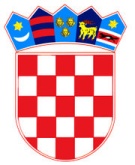      REPUBLIKA HRVATSKA OSNOVNA ŠKOLA MATIJE GUPCA           GORNJA STUBICAMatije Gupca 2, 49245 Gornja Stubica KLASA: 007-04/22-02/05URBROJ: 2140-64-22-3Gornja Stubica, 08.07.2022.ODLUKE I ZAKLJUČCIsa  17.e-sjednice Školskog odbora  Osnovne škole Matije Gupca Gornja Stubica održane dana 08.srpnja  2022. godine   s početkom  08.srpnja  2022. (petak)  u 08;00 sati i  završetkom 08.srpnja 2022. (petak)  u 20;00 sati,  u tom su se  vremenu članovi Školskog odbora očitovali elektroničkim putem.Ad 1.) Odluka   Školskog odbora:Jednoglasno glasovanjem sedam  (7) članova Školskog odbora Osnovne škole Matije Gupca Gornja Stubica usvojen predloženi Dnevni red  (17.) e-sjednice Školskog odbora od  08.07.2022.godine  08:00-20;00 sati.Ad 2.) Odluka  Školskog odbora:Jednoglasno, glasovanjem sedam  (7) članova Školskog odbora Osnovne škole Matije Gupca Gornja Stubica, usvojen Zapisnik sa prethodne  16. sjednice Školskog odbora, održane  dana  20.06.2022. godine  u 19;00  sati  sa svim odlukama i zaključcima Ad 3.) Odluka  Školskog odbora:Jednoglasno, sedam (7) članova Školskog odbora Osnovne škole Matije Gupca Gornja Stubica, donijeli suODLUKUO POČETKU RADA  PŠ DUBOVEC OD ŠK.G. 2022./2023.nakon  privremenog prestanka s radom u školskoj godini 2021./2022. I.Područna  škola Dubovec  sa sjedištem u Dubovcu 76, 49245 Gornja Stubica  počinje s radom u  školskoj godini 2022./2023., nakon  privremenog prestanka s radom u školskoj godini 2021./2022. II.U Područnoj  školi Dubovec  sa sjedištem u Dubovcu 76, 49245 Gornja Stubica  ustrojava se razredni odjel 1. i 3. razreda sa pet (5) učenika  (kombinirani razredni odjel 1.razred sa četiri učenika i 3. razred sa jednim učenikom) u školskoj godini 2022./2023. zbog povećanja broja učenika i Područna škola Dubovec ponovno počinje s radom  od školske godine 2022./2023.  U ovoj školskoj godini  stvorili su se  uvjeti  za ponovno otvaranje ove Područne škole zbog povećanja  broja učenika i  ustrojavanja   jednog kombiniranog razrednog odjela  1.i 3. razreda od 5 učenika i stoga je odlučeno kao u točki I. i II. Ove Oduke. Ad 4.) Odluka  Školskog odbora:Sedam (7) članova Školskog odbora Osnovne škole Matije Gupca Gornja Stubica, upoznati su sa  završnim godišnjim izvješćem  koordinatorice Martine Goluban, stručne suradnice psihologinje, o učinkovitosti uključivanja  pomoćnika u nastavi u školskoj godini 2021./2022.  projekt Baltazar 5, u OŠ Matije Gupca Gornja Stubica. Ad 5.) Pitanja, prijedlozi i mišljenja, razno. Odluka se dostavlja: Arhiva škole (1 primjerak) Web škole i oglasna ploča škole